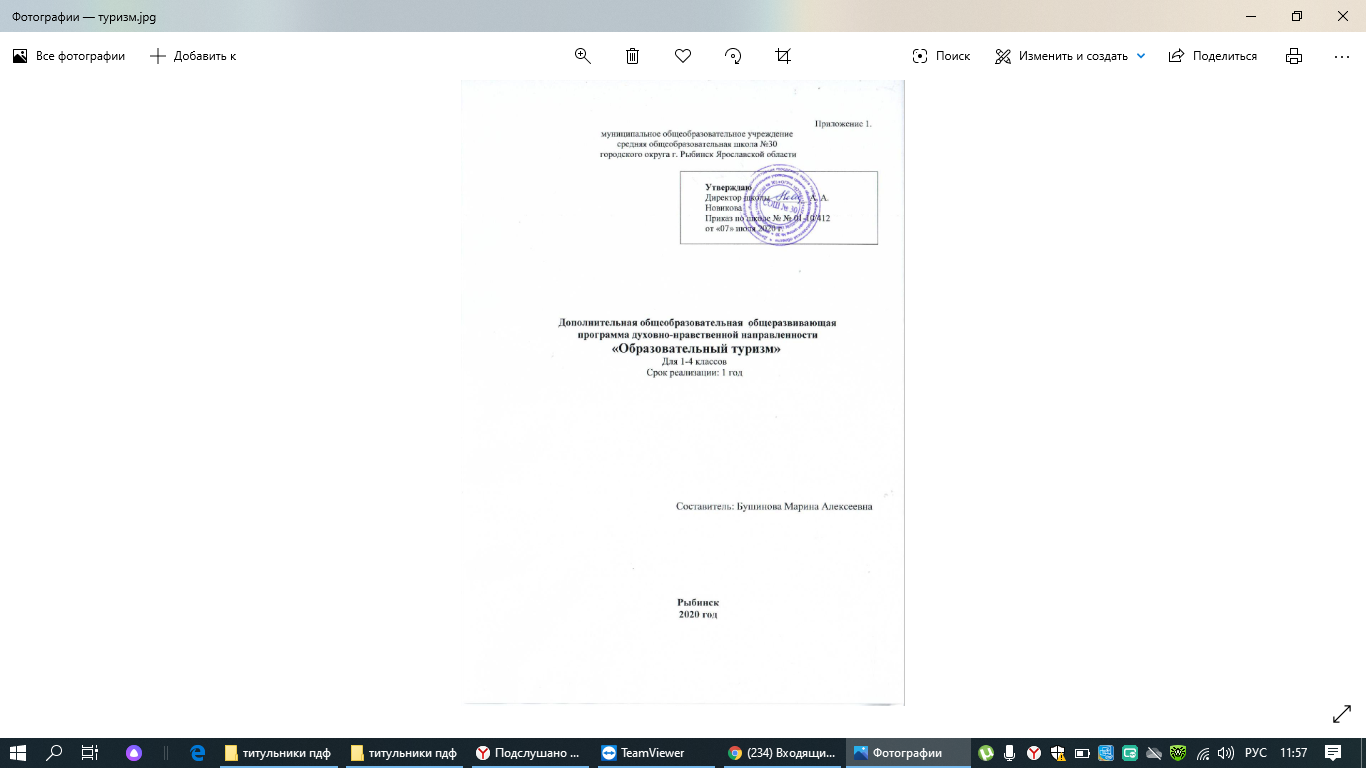 Дополнительная общеобразовательная  общеразвивающая программа туристско-краеведческой направленности «Образовательный туризм» Для 1-4 классовСрок реализации: 1 годСоставитель: Бушинова Марина АлексеевнаРыбинск2020 годПОЯСНИТЕЛЬНАЯ ЗАПИСКА1.1	Направленность	дополнительной	общеобразовательной	общеразвивающейпрограммыПрограмма « Образовательный туризм», способствует воспитанию патриота и гражданина России, приобщению детей и подростков к исторической культуре своей малой Родины, имеет туристско-краеведческую направленность. Программа реализуется на базе СОШ № 30.1.2 НовизнаНовизна программы « Образовательный туризм», заключается в следующем:программа является интегрированной, синтезируя знания из нескольких наук: географии, истории, биологии, физиологии человека, что создаёт условия для комплексного изучения истории, культуры, природы родного края и людей живущих среди нас.программа является профессионально направленной: ее содержание дает возможность сформировать представления школьников о профессиях эколог, экскурсовод и позволяет овладеть практическими навыками в этих областях деятельности;программа носит практико-ориентированный характер: воспитанники не только изучают природу, историю родного края, но и сами создают условия для развития туризма;1.3 АктуальностьАктуальность программы « Образовательный туризм» обусловлена тем, что проблема физического и патриотического воспитания детей, молодежи в последнее время находится в центре особого внимания государства и общества.Занятие туризмом становится важным педагогическим средством воспитания гражданственности и патриотических качеств подрастающего поколения, а краеведческая работа - одним из путей развития личности школьника.1.4 Педагогическая целесообразностьОбразовательный туризм является специально организованным путешествием для получения новых знаний, впечатлений и полноценного отдыха. Образовательный туризм относится к важным педагогическим технологиям, особенно на современном этапе общественного развития. Это обусловлено тем, что он даёт возможности расширения кругозора учащихся, формирует представление об обычаях, традициях, культурных ценностях своей страны, родного края, способствует интеграции в мировую культуру, повышает качество знаний, навыков, умений, развивает способности учащихся. Привлечение учащихся к туристической, краеведческой деятельности позволяет сделать детей заинтересованными участниками образовательного процесса, субъектами воспитания. Образовательный туризм, становится значимым фактором воспитания, способствует перенесению основного акцента в образовательном процессе с восприятия и созерцания на созидание и саморазвитие школьника.Освоение программы даёт возможность воспитанникам получать знания и представления по истории, культуре и природе родного края, выявлять проблемы, требующие музейно-краеведческого исследования, овладевать методиками проведения таких исследований, осуществляя их на практических занятиях и в свободное время. Осваивая теоретические знания и практические умения в изучении истории и культуры родного края, воспитанники приобретают уважение к прошлому, бережное отношение к реликвиям; у них формируются патриотические чувства и потребность сохранить для других поколений исторические, природные, материальные, художественные и культурные ценности своей малой Родины.1.4 Цель и задачи дополнительной образовательной программыЦЕЛЬ: Формирование всесторонне развитой личности средствами образовательного туризма, краеведения и элементами спортивного ориентирования на местности. Создание условий для самореализации, социальной адаптации, оздоровления, мотивационного творческого развития и профессионального самоопределения личности.ЗАДАЧИ:В области образования:расширение и углубление знаний учащихся, дополняющих школьную программу по окружающему миру, математике, литературному чтению;приобретение умений и навыков в работе с картой, компасом;приобретение специальных знаний по вопросам туризма и ориентирования;знакомство с проблемами экологии и охраны природы.В области воспитания:содействие гармоничному развитию личности, совершенствование духовных и физических потребностей;формирование самостоятельности и волевых качеств;гуманное отношение к окружающему миру;умение вести себя в коллективе, формирование лидерских качеств.В области физической подготовки:физическое совершенствование подростков (развитие силы, выносливости, координации движений в соответствии с их возрастными и физическими возможностями);Развивающие:развивать эмоционально-чувственную сферу личности, эмоциональную отзывчивость;развивать положительное эмоционально окрашенное отношение к историческому прошлому;развивать логическое мышление, интеллектуальные способности;развивать установку на постоянное самообразование и саморазвитие;развивать воображение, образное мышление и творческие способности;развивать познавательные психические процессы личности: восприятие, речь, память, внимание;развивать уверенность в достижении цели, в себе и своих силах;развивать навыки самоанализа и рефлексии.1.5 Отличительные особенностиОтличие программы «Образовательный туризм» от аналогичных программ туриско-краеведческой направленности заключается в том что:Содержание программы имеет концентрическое построение, где в каждом направлении реализуется концептуальная идея восхождения воспитанников от овладения простейшими навыками и знаниями, через туриско-краеведческую деятельность, объектом которой является родной край с туристическими традициями, до получения твѐрдых знаний, умений и навыков.В содержании программы отражены традиционные мероприятия, СОШ№ 30, г. Рыбинска Ярославской обл.Программа предполагает использование исследовательской деятельности: разработка экскурсии, сбор материала и оформление результатов исследованийРезультаты освоения программы ориентированы на ФГОС и предполагают мониторинг конкретных результатов на трёх уровнях: предметном, метапредметном, личностном.1.6 Возраст детейПрограмма рассчитана на школьников 7-10 лет (1-4 класс).1.7 Сроки и этапы реализации дополнительной образовательной программы Срок реализации программы - один год. Программа реализуется в объеме 17 часов; занятия проводятся с сентября по май включительно.1.8 Формы и режим занятий Занятия проходят 1 раз в 2 недели.Основными формами образовательного процесса являются: практические и теоретические учебные занятия, экскурсии, походы, тематические праздники, конкурсы, экологические акции.На занятиях предусматриваются следующие формы организации познавательной деятельности:индивидуальная (самостоятельное выполнение индивидуального задания);фронтальная (проведение экскурсий, походов);групповая (выполнение групповых заданий);коллективная (выполнение коллективных заданий).1.9 Ожидаемые результаты и способы их проверкиЦель мониторинга: выявление соответствия реальных результатов образовательного процесса прогнозируемым результатам реализации образовательной программы.Результаты освоения данной программы воспитанниками отслеживаются на трех уровнях.Методы и методикиСобеседование;тестирование:участие в соревнованиях различного уровня; -защита проектов, исследовательских работ; -рефлексия.Личностный уровень сформированы:-учебно-познавательный интерес к истории, краеведению;ценностное отношение к своему родному краю, Отечеству, его истории и культуре;умение выбирать целевые установки для своих действий и поступков.Метапредметный уровень сформированы:умения работать с дополнительной литературой– умения творчески подходить к выполнению заданий -умения презентовать полученные знанияПредметный уровень сформированы:- знания об историческом прошлом г. Рыбинска и его окрестностей;-умения работать с картой и компасом, умения разрабатывать туристические маршруты; -способы сбора и обработки краеведческого материала.1.10 Формы подведения итогов реализации дополнительной образовательной программы Промежуточной формой подведения итогов является школьная краеведческаяконференция, где учащиеся презентуют результаты своей деятельности.На итоговом школьном мероприятии «Моя малая родина» учащиеся показывают, чему они научились за год.Календарный графикСпособы проверки ожидаемых результатовАнализ подготовки и проведения экскурсий.Мониторинг удовлетворённости учащихся участием в экскурсии.Диагностика эмоционального фона в начале и в конце мероприятия (беседа, отзывы, наблюдение, анкетирование).Количественные показатели (количество проведённых мероприятий, охват участников мероприятий).Социальные показатели (заинтересованность учащихся).Формы проведения досуговых мероприятийЭкскурсия;Тематическая беседа;Акция.Методическое обеспечение программы.При реализации ДООП «Образовательный туризм» используются как традиционные методы обучения, так и инновационные технологии: репродуктивный метод (педагог сам объясняет материал); объяснительно-иллюстративный метод (иллюстрации, демонстрации,том числе показ фильмов); проблемный (педагог помогает в решении проблемы); поисковый (учащиеся сами решают проблему, а педагог делает вывод); эвристический (изложение педагога + творческий поиск обучаемых), методы развивающего обучения, метод взаимообучения, метод временных ограничений, метод игрового содержания, метод импровизации.Использование разнообразных форм обучения повышает продуктивность занятий, повышает интерес воспитанников к учебному процессу.Условия и средства необходимые для реализации программы1. Наличие помещений соответствующих нормам САН ПИНа, для проведения занятий, мероприятий (спортивный зал, актовый зал, кабинеты, спортивная площадка и т.д.).2. Наличие технических средств (ИКТ, мультимедийная установка, видео-аудио аппаратура, музыкальные инструменты и т.д.).Литература1.Андреев П.Г., Генкин Л.Б., Дружинин П.Н. Ярославль: Очерки по истории города (11 векоктябрь 1917 г.. - Ярославль, 1954.2.Астафьев А.В., Астафьева Н.А. Писатели Ярославского края. -Ярославль, 1990.3.Археология СССР. Древняя Русь. Город, замок, село. Под ред. Колчина Б.А. М.:Наука,1985.4.Арциховский А.В. Основы археологии. Изд. второе. - М.: Политиздат, 1955.5.Атлас Ярославской области. История. География. М., 1999.6.Бакулина С.В., Чернухина Е.В. Листая альбом истории. Рыбинск, 2006.7.Борисов Н.С. Окрестности Ярославля. - М.,1984.8.Борисов Н.С. От Вологды до Ярославля. - М., 1995.9.Бирюков Юрий. Мой Рыбинск не хуже Парижа. Формат - Принт, 2006.10Бусева-Давыдова И.Л., Рутман Т.А. Церковь Ильи Пророка в Ярославле. М., 2002.11.Вглядись в минувшее бесстрастно… Документы и материалы. Под ред. Селиванова А.М.Ярославль,1995.12.Герои огненных лет: Очерки о Героях Советского Союза - ярославцах. Ярославль,1985.13.Головщиков К.Д. Город Молога и его историческое прошлое. Рыбинск,2005.14.Гречухин В.А. История России и родного края. Мышкин, 1996.15.Гречухин В.А. По реке Сить. М., 1990.16.Дубов И.В. Новые источники по истории Древней Руси: Учебное пособие. - Л.: ЛГУ,1990.17.Ермолин Е.А. Культура Ярославля. Ярославль 1998.18.Иванов В.Н. Ростов. Углич. М., 1975.19.История Отечества в лицах. С древнейших времен до конца 17 века. М., 1993.20.История Ярославского края с древнейших времен до конца 20-х гг. XX века. Под ред.Селиванова А.М. Ярославль, 2000.21.Ковалев И.А. Данилов, Любим. Ярославль, 1973.22.Козлов С.А., Анкудинова А.М. Очерки истории Ярославского края с древнейших времен до конца XV века. Ярославль, 1997.23.Лихачев Д.С. Великое наследие. - М.:Наука, 1979.24.Марасанова В.М., Федюк Г.П. Ярославские губернаторы. Ярославль,1998.25.Марасинова Л.М. Судьбы старого Рыбинска. В кн.: Памятники Отечества. (Альманах ВООПИК, 1971. №2).Количество часов в неделюКоличество часов в месяцКоличество часов в год0,5217№п/пТемаКоличество часовКоличество часов1 четвертьВсегоТеорияПрактикаЭкскурсия по школе. Правила техникибезопасности, Правила дорожного движения,Правила пожарной безопасности на занятияхкурса. Знакомство со школой, столовой,библиотекой, мастерской, спортивными1залами. Рисунок «Школа. Семья. Дом.112-3Экскурсия по улице, на которой я живу.22Мини – рассказ (или рисунок) «Я живу наулице Героя Советского Союза», «Дорога от4дома в школу»112 четвертьБеседа «Как вести себя в музее». Виртуальнаяэкскурсия по музеям города. Заучиваниестихотворений о Родине, о войне, о героях5войны.11Посещение зала природы в Рыбинском6-7краеведческм музее.228Мы рисуем выставку природы.113 четверть9Беседа по теме: «Домашние животные»11Посещение фермы. Общение с фермером и10-11его животными.2212Выставка фотографий домашних животных.114 четвертьМоя родина – город Рыбинск. Что я знаю о13своем родном городе.22Виртуальная экскурсия «Рыбинск в старых14-15фотографиях»2216-17Итоговый урок. Защита проектных работ.11Итого17ч